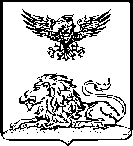 КОРОЧАНСКАЯ ТЕРРИТОРИАЛЬНАЯ ИЗБИРАТЕЛЬНАЯ КОМИССИЯ П О С Т А Н О В Л Е Н И Ег. КорочаО  формах  списков  избирателей         для проведения   голосования на        выборах депутатов представительных органов городского, сельских поселений Корочанского района пятого созыва  в единый день голосования 10 сентября 2023 годаНа основании пунктов 7, 11-13 статьи 17 Федерального закона от 12.06.2002 года № 67-ФЗ «Об основных гарантиях избирательных прав и права на участие в референдуме граждан Российской Федерации», частей 7, 9-11 статьи 22 и пункта 15 части 9 статьи 30 Избирательного кодекса Белгородской области, Корочанская территориальная избирательная комиссия постановляет:Установить форму списка избирателей для проведения голосования на  выборах депутатов представительных органов городского, сельских поселений  Корочанского района  пятого созыва в единый день голосования 10 сентября 2023 года (прилагается).2. Главному специалисту информационного центра  Избирательной комиссии Белгородской области Парфёновой Ж.Ю. обеспечить изготовление бланков титульных и вкладных листов списка избирателей в соответствии с утвержденной формой.3. Секретарю Корочанской  территориальной избирательной комиссии:- организовать своевременное составление, изготовление и передачу списков избирателей на бумажном носителе в одном экземпляре для каждой участковой избирательной комиссии;- обеспечить хранение второго экземпляра списка избирателей в машиночитаемом виде в территориальной избирательной комиссии; -организовать тщательный инструктаж всех членов участковых избирательных комиссий, провести практические тренировки по работе с этими документами с учетом сложности работы со списками избирателей в дни голосования.4. Разместить настоящее постановление на странице территориальной избирательной комиссии на официальном сайте Избирательной комиссии Белгородской области в информационно-телекоммуникационной сети «Интернет». 5. Контроль за исполнением настоящего постановления возложить на председателя Корочанской территориальной избирательной комиссии Белгородской области Масленникову И.И.       ПредседательКорочанской территориальной        избирательной комиссии                                     И.И.Масленникова       Секретарь Корочанской территориальной     избирательной комиссии                                       Н.С.Цоцорина       изби                     ПредседательКорочанской тельнойПриложениек постановлению Корочанской территориальной избирательной комиссии Белгородской областиот 10 августа  2023 года № 29/169-1Экземпляр № _____ВЫБОРЫ ДЕПУТАТОВ ГОРОДСКОГО СОБРАНИЯ «ГОРОД  КОРОЧА» ПЯТОГО СОЗЫВА 10   С Е Н Т Я Б Р Я   2023    Г О Д АСПИСОК ИЗБИРАТЕЛЕЙпо избирательному участку № _____      Белгородская область, Корочанский район, (адрес помещения для голосования избирательного участка: район, город, микрорайон в городе, поселок, село, улица, дом)___________________________________________ избирательный округ №____Приложениек постановлению Корочанской территориальной избирательной комиссии Белгородской областиот  10 августа  2023 года № 29/169-1Экземпляр № _____ВЫБОРЫ ДЕПУТАТОВ ЗЕМСКОГО СОБРАНИЯ _________________СЕЛЬСКОГО ПОСЕЛЕНИЯПЯТОГО СОЗЫВА 10   С Е Н Т Я Б Р Я   2023    Г О Д АСПИСОК ИЗБИРАТЕЛЕЙпо избирательному участку № _____      Белгородская область, Корочанский район, (адрес помещения для голосования избирательного участка: район, город, микрорайон в городе, поселок, село, улица, дом)___________________________________________ избирательный округ 1 Для вынужденных переселенцев – место пребывания. Итого по КНИГЕ №__ списка избирателейВ настоящей книге списка избирателей сброшюровано ____ листов. Книга №  ________ списка избирателей, содержащая сведения об избирателях, представленные командиром воинской части №_____________, передана ему на хранение  по акту ________________3.2Данная надпись не предусматривается, и подпись не ставится, если список избирателей составляется в день голосования (на избирательном участке, образованном на вокзале, в аэропорту и тому подобных местах).3 Запись вносится в случае, если список избирателей включал книгу (книги), содержащую сведения об избирателях, представленные командиром воинской части. Количество записей должно соответствовать числу книг списка избирателей, содержащих сведения об избирателях, представленные командирами воинских частей.Итого по списку избирателейВ настоящем списке избирателей ____ листов, сброшюрованных в ______ книг.10 августа 2023 года№ 29/169-1ИЗБИРАТЕЛЬНЫЙ УЧАСТОК № _______________СТРАНИЦА №_______БЕЛГОРОДСКАЯ ОБЛАСТЬ, _________________________________________________________________(ОБЩАЯ ЧАСТЬ АДРЕСА МЕСТА ЖИТЕЛЬСТВА)КНИГА № ______БЕЛГОРОДСКАЯ ОБЛАСТЬ, _________________________________________________________________(ОБЩАЯ ЧАСТЬ АДРЕСА МЕСТА ЖИТЕЛЬСТВА)№ п/пФАМИЛИЯ, ИМЯ, ОТЧЕСТВОГОД РОЖДЕНИЯ(В ВОЗРАСТЕ 18 ЛЕТ –  ДОПОЛНИТЕЛЬНОДЕНЬ И МЕСЯЦ РОЖДЕНИЯ)АДРЕС МЕСТА ЖИТЕЛЬСТВА11СЕРИЯ И НОМЕР (НОМЕР) ПАСПОРТА ИЛИ ДОКУМЕНТА, ЗАМЕНЯЮЩЕГО ПАСПОРТ ГРАЖДАНИНАПОДПИСЬ ИЗБИРАТЕЛЯ ЗА ПОЛУЧЕННЫЙИЗБИРАТЕЛЬНЫЙ БЮЛЛЕТЕНЬ ПОДПИСЬ ЧЛЕНАИЗБИРАТЕЛЬНОЙКОМИССИИ,ВЫДАВШЕГОИЗБИРАТЕЛЬНЫЙБЮЛЛЕТЕНЬОСОБЫЕ ОТМЕТКИ12345678ЧИСЛО ИЗБИРАТЕЛЕЙ, ВКЛЮЧЕННЫХ В СПИСОК ИЗБИРАТЕЛЕЙ НА МОМЕНТ ОКОНЧАНИЯ ГОЛОСОВАНИЯ___________ЧИСЛО ИЗБИРАТЕЛЬНЫХ БЮЛЛЕТЕНЕЙ, ВЫДАННЫХ ИЗБИРАТЕЛЯМ В ПОМЕЩЕНИИ ДЛЯ ГОЛОСОВАНИЯ В ДЕНЬ ГОЛОСОВАНИЯ___________ЧИСЛО ИЗБИРАТЕЛЬНЫХ БЮЛЛЕТЕНЕЙ, ВЫДАННЫХ ИЗБИРАТЕЛЯМ, ПРОГОЛОСОВАВШИМ ВНЕ ПОМЕЩЕНИЯ ДЛЯ ГОЛОСОВАНИЯ___________ПОДПИСЬ, ФАМИЛИЯ И ИНИЦИАЛЫ ЧЛЕНА УЧАСТКОВОЙ ИЗБИРАТЕЛЬНОЙ КОМИССИИ, ПРОСТАВИВШЕГО СУММАРНЫЕ ДАННЫЕ НА ЭТОЙ СТРАНИЦЕ_______________________________________________________________________________________ИЗБИРАТЕЛЬНЫЙ УЧАСТОК № _______________СТРАНИЦА №_______БЕЛГОРОДСКАЯ ОБЛАСТЬ, _________________________________________________________________(ОБЩАЯ ЧАСТЬ АДРЕСА МЕСТА ЖИТЕЛЬСТВА)Итого по списку избирателейИтого по списку избирателейИтого по списку избирателейИтого по списку избирателейИтого по списку избирателейИтого по списку избирателейЧисло избирателей, включенных в список избирателей на момент его подписания с учетом числа избирателей, включенных в список на основании личных письменных заявлений по месту временного пребыванияЧисло избирателей, включенных в список избирателей на момент его подписания с учетом числа избирателей, включенных в список на основании личных письменных заявлений по месту временного пребывания____________________ПРЕДСЕДАТЕЛЬ УЧАСТКОВОЙ ИЗБИРАТЕЛЬНОЙ КОМИССИИ2________________________________________________________________________________________________________________________________________________________________________________________________________(подпись)(подпись)(фамилия, инициалы)(фамилия, инициалы)(фамилия, инициалы)Секретарь УЧАСТКОВОЙ ИЗБИРАТЕЛЬНОЙ КОМИССИИ2__________________________________________________________________________________________________________________________________________________________________________________________________________(подпись)(подпись)(фамилия, инициалы)(фамилия, инициалы)(фамилия, инициалы)ДатаМПЧИСЛО ИЗБИРАТЕЛЕЙ, ВКЛЮЧЕННЫХ В СПИСОК ИЗБИРАТЕЛЕЙ НА МОМЕНТ ОКОНЧАНИЯ ГОЛОСОВАНИЯ___________ЧИСЛО ИЗБИРАТЕЛЬНЫХ БЮЛЛЕТЕНЕЙ, ВЫДАННЫХ ИЗБИРАТЕЛЯМ В ПОМЕЩЕНИИ ДЛЯ ГОЛОСОВАНИЯ В ДЕНЬ ГОЛОСОВАНИЯ___________ЧИСЛО ИЗБИРАТЕЛЬНЫХ БЮЛЛЕТЕНЕЙ, ВЫДАННЫХ ИЗБИРАТЕЛЯМ, ПРОГОЛОСОВАВШИМ ВНЕ ПОМЕЩЕНИЯ ДЛЯ ГОЛОСОВАНИЯ___________ПРЕДСЕДАТЕЛЬ УЧАСТКОВОЙ  ИЗБИРАТЕЛЬНОЙ  КОМИССИИ____________________________________________________________________________(подпись)(фамилия, инициалы)Секретарь  УЧАСТКОВОЙ  ИЗБИРАТЕЛЬНОЙ  КОМИССИИ____________________________________________________________________________(подпись)(фамилия, инициалы)МПИЗБИРАТЕЛЬНЫЙ УЧАСТОК № _______________СТРАНИЦА №_______БЕЛГОРОДСКАЯ ОБЛАСТЬ, _________________________________________________________________(ОБЩАЯ ЧАСТЬ АДРЕСА МЕСТА ЖИТЕЛЬСТВА)ЧИСЛО ИЗБИРАТЕЛЕЙ, ВКЛЮЧЕННЫХ В СПИСОК ИЗБИРАТЕЛЕЙ НА МОМЕНТ ОКОНЧАНИЯ ГОЛОСОВАНИЯЧИСЛО ИЗБИРАТЕЛЬНЫХ БЮЛЛЕТЕНЕЙ, ВЫДАННЫХ ИЗБИРАТЕЛЯМ В ПОМЕЩЕНИИ ДЛЯ ГОЛОСОВАНИЯ В ДЕНЬ ГОЛОСОВАНИЯ___________ЧИСЛО ИЗБИРАТЕЛЬНЫХ БЮЛЛЕТЕНЕЙ, ВЫДАННЫХ ИЗБИРАТЕЛЯМ, ПРОГОЛОСОВАВШИМ ВНЕ ПОМЕЩЕНИЯ ДЛЯ ГОЛОСОВАНИЯ___________ПРЕДСЕДАТЕЛЬ УЧАСТКОВОЙ ИЗБИРАТЕЛЬНОЙ КОМИССИИ____________________________________________________________________________(подпись)(фамилия, инициалы)Секретарь УЧАСТКОВОЙ ИЗБИРАТЕЛЬНОЙ КОМИССИИ____________________________________________________________________________(подпись)(фамилия, инициалы)МП